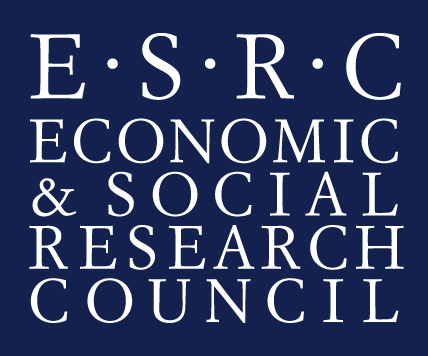  Llywodraeth Cymru:  Nodi'r rhagfynegyddion allweddol ar gyfer dangosyddion Cenedlaethau'r Dyfodol gan ddefnyddio Arolwg Cenedlaethol Cymru              Cefndir y sefydliad/adranLlywodraeth Cymru yw llywodraeth ddatganoledig Cymru, ac mae'n gyfrifol am ystod eang o feysydd polisi gan gynnwys: addysg iechyd llywodraeth leol trafnidiaeth cynllunio datblygu economaidd gofal cymdeithasol diwylliant yr amgylchedd amaethyddiaeth a materion gwledig.twristiaethRôl Llywodraeth Cymru yw gwneud  penderfyniadau ar faterion yn y meysydd hyn ar gyfer Cymru gyfan, llunio polisïau a'u rhoi ar waith, a chynnig deddfau ar gyfer Cymru.   Mae Gweision Sifil Llywodraeth Cymru yn gwasanaethu Ysgrifenyddion y Cabinet a Gweinidogion Cymru sy'n gweithio ar faterion sydd wedi'u datganoli. Lleolir yr intern yn nhîm Arolwg Cenedlaethol Cymru yn Llywodraeth Cymru, gan weithio'n agos gydag ymchwilwyr cymdeithasol, ystadegwyr a thimau polisi.  Bydd yr interniaeth yn gyfle i ddysgu am waith Llywodraeth Cymru, i  ddefnyddio sgiliau ymchwil ac ystadegol, ac i ddatblygu ymhellach sgiliau generig megis ysgrifennu ar gyfer cynulleidfa nad yw'n dechnegol.  Mae rhagor o wybodaeth am Arolwg Cenedlaethol Cymru ar gael yma.Cefndir Mae Deddf Llesiant Cenedlaethau'r Dyfodol (Cymru) yn ddeddf newydd ar gyfer gwella llesiant cymdeithasol, economaidd, amgylcheddol a ddiwylliannol Cymru. Bydd yn golygu y bydd angen i gyrff cyhoeddus a restrir yn y Ddeddf feddwl mwy ynghylch y tymor hir, gan weithio’n well gyda phobl a chymunedau a gyda'i gilydd, mynd ati i atal problemau a gweithredu mewn ffordd fwy cyson, er mwyn gwneud Cymru yn wlad yr ydym i gyd yn awyddus i fyw ynddi, nawr ac yn y dyfodol. Er mwyn gwneud yn siŵr ein bod i gyd yn gweithio tuag at wireddu'r un weledigaeth, mae'r Ddeddf yn pennu saith nod llesiant. Mae'r Ddeddf yn rhoi gofyniad cyfreithiol ar Lywodraeth Cymru i bennu dangosyddion cenedlaethol sy'n mesur y cynnydd a wneir tuag at gyflawni'r nodau llesiant. Ar ddechrau bob blwyddyn ariannol, rhaid i Lywodraeth Cymru gyhoeddi adroddiad cynnydd blynyddol sy'n nodi'r cynnydd a wnaed yn ystod yn ystod y flwyddyn flaenorol yn erbyn y dangosyddion cenedlaethol. Gellir gweld y rhestr o ddangosyddion a osodwyd ger bron Cynulliad Cenedlaethol Cymru drwy glicio yma. Bydd Arolwg Cenedlaethol Cymru yn cael ei ddefnyddio i fesur cynnydd yn erbyn llawer o'r dangosyddion cenedlaethol hyn. Mae'r arolwg yn cael ei gynnal ar raddfa fawr, ac mae'n seiliedig ar wybodaeth a gesglir wyneb yn wyneb â sampl o 12,000 o oedolion a ddewisir ar hap bob blwyddyn. Mae'n darparu gwybodaeth gadarn am farn pobl ynghylch ystod eang o faterion sydd o ddiddordeb i Lywodraeth Cymru.  Mae'r arolwg yn cynnwys amrywiaeth eang o bynciau megis gofal plant, gwirfoddoli, iechyd personol, cymryd rhan mewn chwaraeon, diwylliant, defnyddio'r rhyngrwyd, defnydd o;r gwasanaethau cyhoeddus  (ee iechyd, addysg ac awdurdodau lleol) a’r farn amdanynt, tlodi, a llesiant. Briff y prosiect Nod y prosiect hwn yw dadansoddi data Arolwg Cenedlaethol Cymru er mwyn nodi'r meysydd lle gallai polisi a darparu gwasanaethau chwarae rôl allweddol o ran dylanwadu ar ddangosyddion cenedlaethol llesiant cenedlaethau'r dyfodol. Mae'r prosiect arfaethedig yn ymwneud â chynnal dadansoddiadau atchweliad er mwyn nodi'r sbardunwyr allweddol (megis demograffeg, incwm, cymwysterau, llesiant, profiadau a barn) ar gyfer canlyniadau yn erbyn y dangosyddion cenedlaethol.  Yr allbynnau fydd cyfres o adroddiadau byr sy'n debyg i'r adroddiad hwn, gan ddilyn y math o ddull gweithredu a nodir yn yr adroddiad technegol hwn. Mae Arolwg Cenedlaethol Cymru yn casglu gwybodaeth ar gyfer 15 o’r 46  dangosydd cenedlaethol. Cyhoeddir data ar 13 o'r rhain ym mis Mehefin 2017 am y tro cyntaf: 19 Canran y bobl sy’n byw mewn aelwydydd mewn amddifadedd sylweddol.   23 Canran y bobl sy’n teimlo’u bod yn gallu dylanwadu ar benderfyniadau sy’n effeithio ar eu hardal leol. http://gov.wales/docs/caecd/research/2017/170301-national-survey-who-most-likely-strong-sense-community-cy.pdf25 Canran y bobl sy’n teimlo’n ddiogel gartref, wrth gerdded yn yr ardal leol, ac wrth deithio.26 Canran y bobl sy’n fodlon ar yr ardal leol fel lle i fyw.27 Canran y bobl sy’n cytuno eu bod yn perthyn i’r ardal; bod pobl o gefndiroedd gwahanol yn cyd-dynnu’n dda; a bod pobl yn trin ei gilydd â pharch.28 Canran y bobl sy’n gwirfoddoli.29 Sgôr llesiant meddyliol cymedrig.   30 Canran y bobl sy’n unig.   36 Canran y bobl sy’n siarad Cymraeg yn feunyddiol ac sy’n gallu siarad mwy nag ychydig eiriau o Gymraeg.38 Canran y bobl sy’n cyfranogi mewn gweithgareddau chwaraeon deirgwaith neu fwy yr wythnos.Bydd yr ymchwilydd yn gwneud y canlynol:Dadansoddi'r cysylltiadau rhwng detholiad o'r dangosyddion cenedlaethol ac ymatebion eraill i'r arolwg gan ddefnyddio ystadegau disgrifiadol a  dadansoddi cydberthynas. Mae rhywfaint o hyblygrwydd o ran pa ddangosyddion cenedlaethol yn union fydd yn cael eu harchwilio, gan ddibynnu ar gefndir a diddordebau'r ymgeisydd llwyddiannus. Fodd bynnag mae diddordeb polisi penodol yn nangosydd 30 (y ganran sy'n unig), ac felly bydd y dangosydd hwn yn bendant yn rhan o'r gwaith. Cynnal dadansoddiadau atchweliad logisteg i nodi'r rhagfynegyddion allweddol ar gyfer y dangosyddion a nodir uchod, pan fo ffactorau eraill yn cael eu rheoli.  Paratoi fersiwn drafft o adroddiad byr ar ganlyniadau'r dadansoddiadau atchweliad. Rhoi cyflwyniad ar ganlyniadau'r prosiect.   Rhoi cymorth i'r tîm mewn perthynas â dadansoddiadau atchweliad mewn pynciau eraill, os bydd amser. Bydd yr interniaeth yn parhau am gyfnod o oddeutu 4 mis (bydd yn bosibl trafod yr union hyd). Canlyniadau disgwyliedig y prosiectCyfres o adroddiadau byr (un ar gyfer pob dangosydd sydd wedi ei ddewis) sy'n rhoi crynodeb o'r dull gweithredu a ddefnyddiwyd a'r canlyniadau. Rydym am i gasgliadau gael eu cyflwyno mewn ffordd syml a diddorol sy'n gallu cael eu deall gan gynulleidfa nad yw'n dechnegol, er mwyn sicrhau eu bod yn cael eu defnyddio wrth wneud penderfyniadau polisi. Fel enghraifft o sut yr ydym wedi cyflwyno casgliadau atchweliad yn y gorffennol, gweler y gyfres o chwe adroddiad "Pwy sydd fwyaf tebygol ..." yn http://gov.wales/statistics-and-research/national-survey/?tab=current&lang=cy.Ffeil syntax ar gyfer cynnal y dadansoddiad, gan gynnwys yr holl waith paratoi data (ee ailgodio newidynnau). Cyflwyniad ar gasgliadau'r dadansoddiad i gydweithwyr sy'n gweithio ym maes dadansoddi. Manyleb y myfyriwr Rhaid bod gan y myfyriwr:Sgiliau dadansoddi data cryf, gan gynnwys dadansoddiadau atchweliad a'r profiad o weithio gyda data arolygon meintiol. Profiad o drin a defnyddio data yn Stata Y gallu i gynhyrchu tablau croes a siartiau sydd wedi eu dylunio'n dda, ac i gynhyrchu dogfennau cryno sydd wedi eu hysgrifennu'n dda i gyflwyno deunydd technegol mewn fformat y mae'n hawdd ei ddeall. Dyddiad dechrau'r interniaeth Medi 2017 (bydd yn bosibl trafod yr union ddyddiad dechrau)Diogelwch Mae gweithdrefnau fetio Llywodraeth Cymru (sy'n berthnasol i staff dros dro yn ogystal â staff parhaol) yn cynnwys cwblhau ffurflen gais Safon Ddiogelwch Safonol ar gyfer Personél (BPSS) a Holiadur Diogelwch ar gyfer y broses fetio.Mae'r broses hon yn gofyn i'r ymgeisydd gyflwyno 3 math gwreiddiol o ddogfen adnabod. Dylai un o'r rhain fod yn ffotograffig (pasbort, trwydded yrru newydd), dylai un ddogfen ddangos y cyfeiriad presennol, a gallai'r trydydd math o ID fod yn fil cyfleustodau, tystysgrif geni, P45 neu P60. Ymholiadau Dylid cyfeirio unrhyw ymholiadau sy'n ymwneud â'r swydd neu'r broses ymgeisio at:Lisa Walters (lisa.walters@wales.gsi.gov.uk) Chris McGowan (chris.mcgowan@wales.gsi.gov.uk)Neu gallwch ein ffonio ar: 03000 256 685 